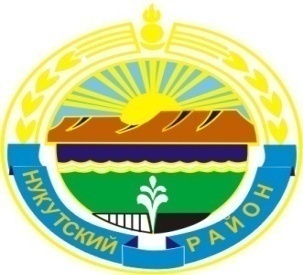 МУНИЦИПАЛЬНОЕ  ОБРАЗОВАНИЕ«НУКУТСКИЙ  РАЙОН»АДМИНИСТРАЦИЯМУНИЦИПАЛЬНОГО  ОБРАЗОВАНИЯ«НУКУТСКИЙ  РАЙОН»ПОСТАНОВЛЕНИЕ01 ноября 2018 года                                      № 579                                         п. НовонукутскийО проведении конкурса «Предприниматель года – 2018»В целях поддержки и развития малого и среднего предпринимательства, стимулирования заинтересованности предпринимателей в росте эффективности производства, поощрения лучших предпринимателей, а также повышения общественной значимости предпринимательской деятельности на территории муниципального образования «Нукутский район», руководствуясь Федеральным законом от 06.10.2003 года № 131-ФЗ «Об общих принципах организации местного самоуправления в Российской Федерации», Федеральным законом от 24.07.2007 года № 209-ФЗ «О развитии малого и среднего предпринимательства в Российской Федерации», муниципальной программой «Экономическое развитие и инновационная экономика в муниципальном образовании «Нукутский район»  на 2015-2020 годы», утвержденной постановлением Администрации   муниципального образования «Нукутский район»  от 31.10.2014 года № 626,руководствуясь статьей 35 Устава муниципального образования «Нукутский район», Администрация ПОСТАНОВЛЯЕТ:Провести конкурс «Предприниматель года - 2018» среди субъектов малого и среднего предпринимательства.Утвердить Положение о проведении конкурса «Предприниматель года - 2018» (Приложение №1).Организационному отделу Администрации муниципального образования «Нукутский район» (Карпека О.П.) опубликовать настоящее постановление  в печатном издании «Официальный курьер» и разместить на официальном сайте муниципального образования «Нукутский район».Контроль за исполнением настоящего постановления оставляю за собой.Мэр	   		                       		     С.Г.Гомбоев Приложение №1                                                                                                к постановлению Администрации                      МО «Нукутский район»                                                                                                  от 01.11.2018 г. № 579                                                               ПОЛОЖЕНИЕО ПРОВЕДЕНИИ КОНКУРСА « ПРЕДПРИНИМАТЕЛЬ ГОДА – 2018»ОБЩИЕ ПОЛОЖЕНИЯ1.1. Настоящее Положение регламентирует порядок проведения конкурса «Предприниматель года - 2018» (далее -Конкурс).1.2. Конкурс проводится Управлением экономического развития и труда Администрации муниципального образования «Нукутский район».1.3. Финансирование расходов по организации и проведению конкурса производится за счет средств бюджета муниципального образования «Нукутский район» в рамках реализации муниципальной программы «Экономическое развитие и инновационная экономика в муниципальном образовании «Нукутский район»  на 2015-2019 годы», утвержденной постановлением Администрации  муниципального образования «Нукутский район»  от 31.10.2014 года № 626.2. ЦЕЛИ И ЗАДАЧИ КОНКУРСА2.1.Цели конкурса:- содействие развитию  малого и среднего предпринимательства на территории  муниципального образования «Нукутский район»;- повышение общественной значимости предпринимательской деятельности посредством опроса общественного мнения;- стимулирование производства и реализация конкурентоспособных товаров, работ и услуг.2.2.Задачи конкурса:- выявление и поощрение эффективно работающих индивидуальных предпринимателей, малых и средних предприятий;- привлечение внимания потенциальных инвесторов, населения к возможностям малого и среднего бизнеса;- формирование благоприятного общественного мнения о предпринимательстве муниципального образования «Нукутский район», занятых в сфере малого и среднего бизнеса.3. ТРЕБОВАНИЯ К УЧАСТНИКАМ КОНКУРСА3.1. К участию в конкурсе допускаются субъекты малого или среднего предпринимательства, зарегистрированные и осуществляющие свою деятельность на территории муниципального образования «Нукутский район»   (далее – участники). Отнесение к субъектам малого и среднего предпринимательства осуществляется в соответствии с критериями, предусмотренными Федеральным законом от 24.07.2007 года № 209-ФЗ «О развитии малого и среднего предпринимательства в РФ».3.2. Не допускаются к участию в конкурсе следующие участники:- находящиеся в стадии реорганизации, ликвидации или банкротства;- на имущество которых наложен арест и (или) экономическая деятельность которых приостановлена в установленном порядке;- зарегистрированные за пределами  муниципального образования «Нукутский район»;- имеющие задолженность по платежам в бюджеты всех уровней и внебюджетные фонды;- имеющие задолженность по заработной плате и (или) социальным выплатам.4. УСЛОВИЯ УЧАСТИЯ В КОНКУРСЕ	4.1. Обязательным условием для участия в конкурсе является предоставление субъектом малого или среднего предпринимательства, индивидуальным предпринимателем или их представителями  достоверной информации о предпринимателе.4.2. Конкурс проводиться в два этапа:- 1 этап - прием заявок на участие в конкурсе;- 2 этап - опрос общественного мнения.4.3. Опрос общественного мнения проводится путем проведения голосования на сайте http://nukut.irkobl.ru по соответствующей ссылке.4.4. Для подачи заявки на участие в конкурсе нужно прислать фото предпринимателя, указать его фамилию, имя и отчество, место проживания, вид деятельности или название бизнеса и немного рассказать о нем, указать причину, по которой он достоин звания предприниматель года.4.5. Фото может быть отправлено самим предпринимателем, или его представителями - родными, друзьями, работниками предприятий, другими предпринимателями.4.6. Фото можно загрузить самостоятельно по ссылке указанной на сайте http://nukut.irkobl.ru, или отправить письмом на электронную почту nukuti_smsp@bk.ru.5. СРОКИ ПРОВЕДЕНИЯ И ПОДВЕДЕНИЯ ИТОГОВ КОНКУРСА	5.1. Сроки проведения конкурса:- с 08 ноября по 19 ноября 2018 года первый этап;- с 19 ноября по 25 ноября 2018 года второй этап.5.2. Голосование заканчивается 25 ноября в 24-00 часа.5.3. Подведение итогов конкурса проводится в течение 5 рабочих дней со дня следующего за днем окончания опроса общественного мнения.6. ОПРЕДЕЛЕНИЕ ПОБЕДИТЕЛЕЙ КОНКУРСА6.1. По итогам проведения конкурса определяются победители, которым по наибольшей сумме набранных при опросе общественного мнения голосов присуждаются  I, II и III места.7. НАГРАЖДЕНИЕ ПОБЕДИТЕЛЕЙ КОНКУРСА	7.1.  Победителям конкурса вручаются дипломы и денежные призы.7.2. Участники конкурса, не занявшие призовых мест, отмечаются благодарственными письмами Администрации муниципального образования «Нукутский район». 8. ЗАКЛЮЧИТЕЛЬНЫЕ ПОЛОЖЕНИЯ	8.1. Информация, предоставленная участниками конкурса, не может быть использована для иных целей, кроме целей проведения конкурса.	8.2.Результаты конкурса объявляются в торжественной обстановке и освещаются в районной газете «Свет Октября» и на сайте http://nukut.irkobl.ru.